Приложение 1Образец удостоверения члена Молодежного Парламента при Думе Березняковского сельского поселения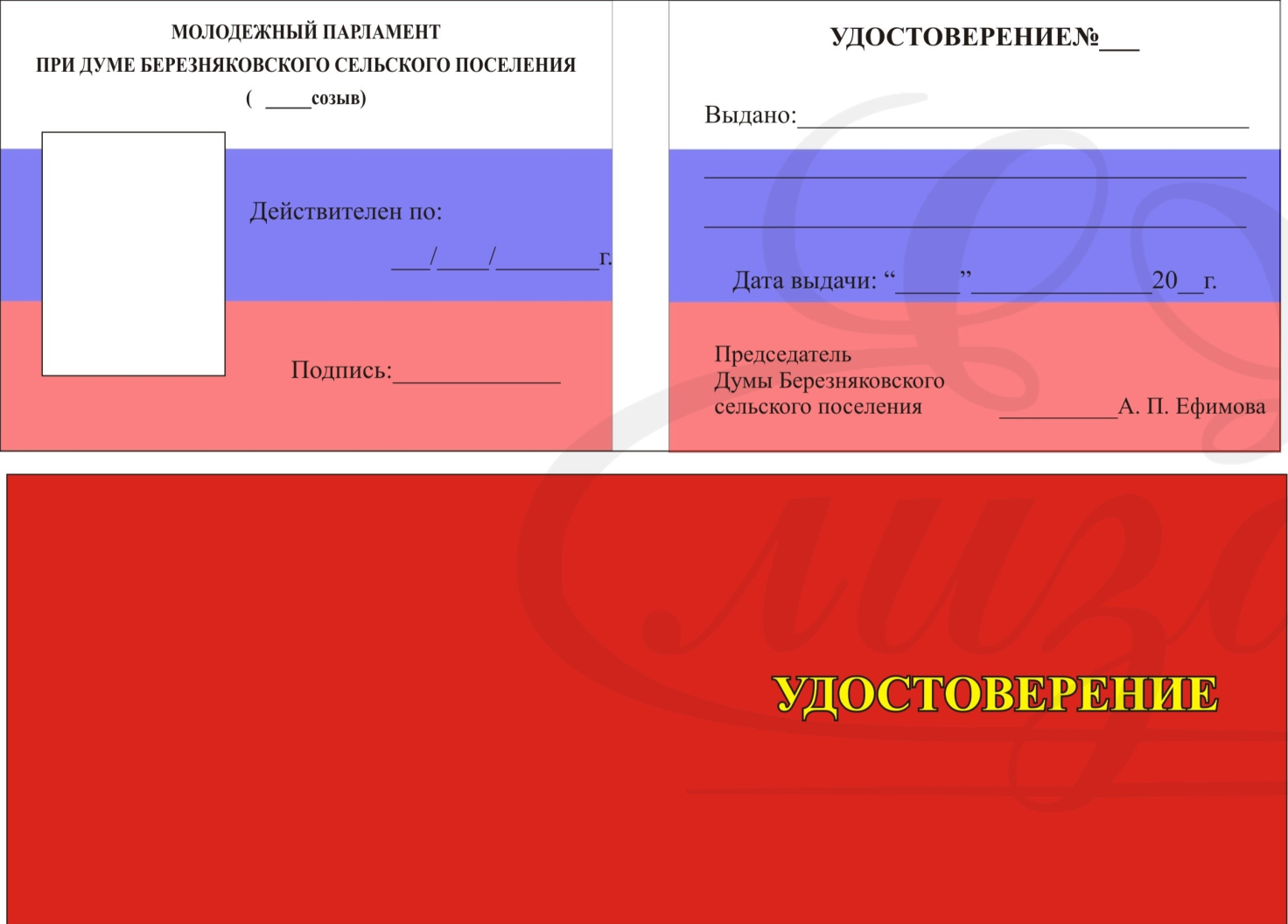 Председатель Думы Березняковского сельского поселения                                                                         А.П. ЕфимоваПриложение 2Образец нагрудного знака члена Молодежного Парламента при Думе Березняковского сельского поселения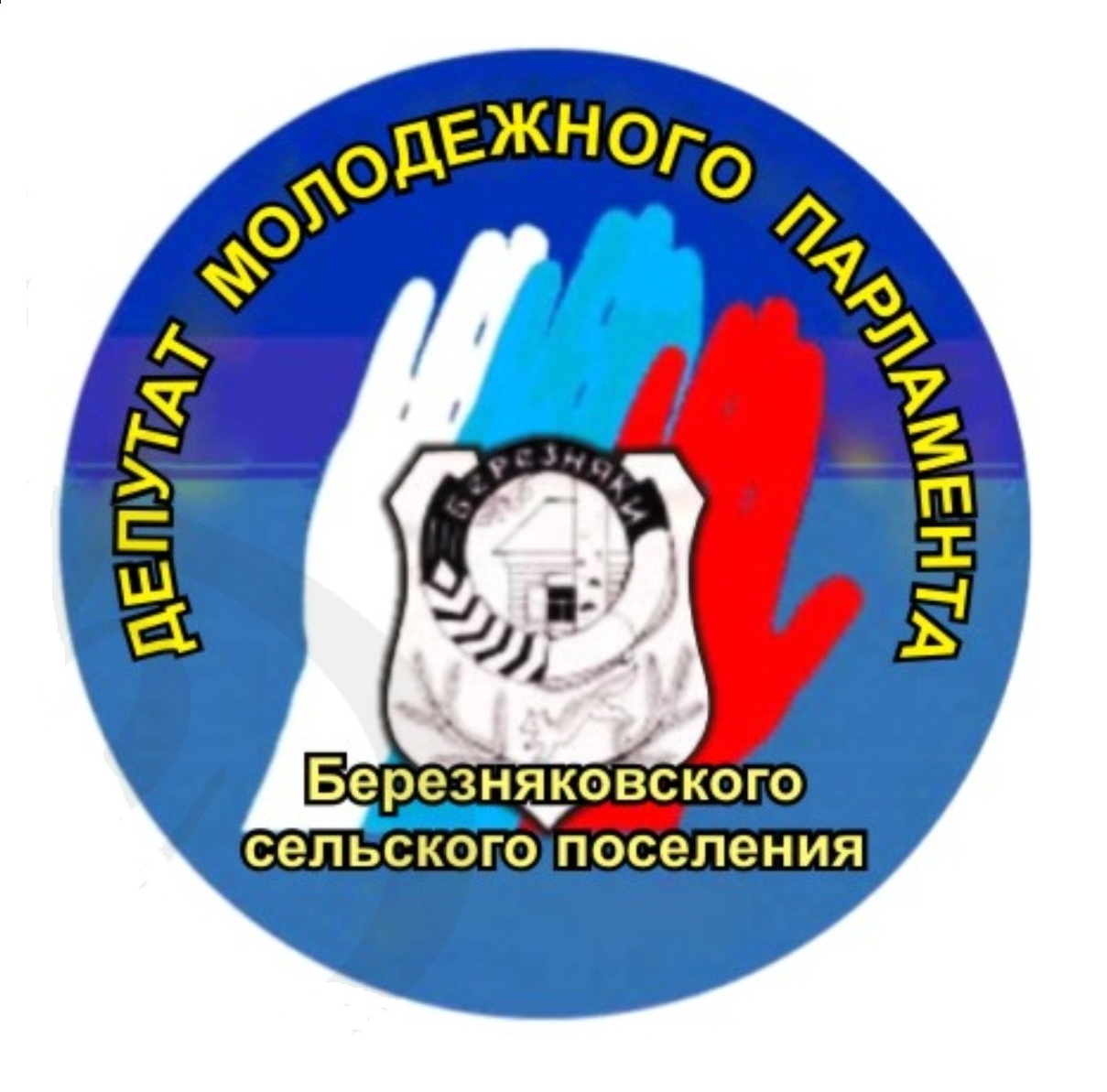 Председатель Думы Березняковского сельского поселения                                                                         А.П. Ефимова31 марта 2017г. 
Дата изменения: 31 марта 2017г.